Пояснительная записка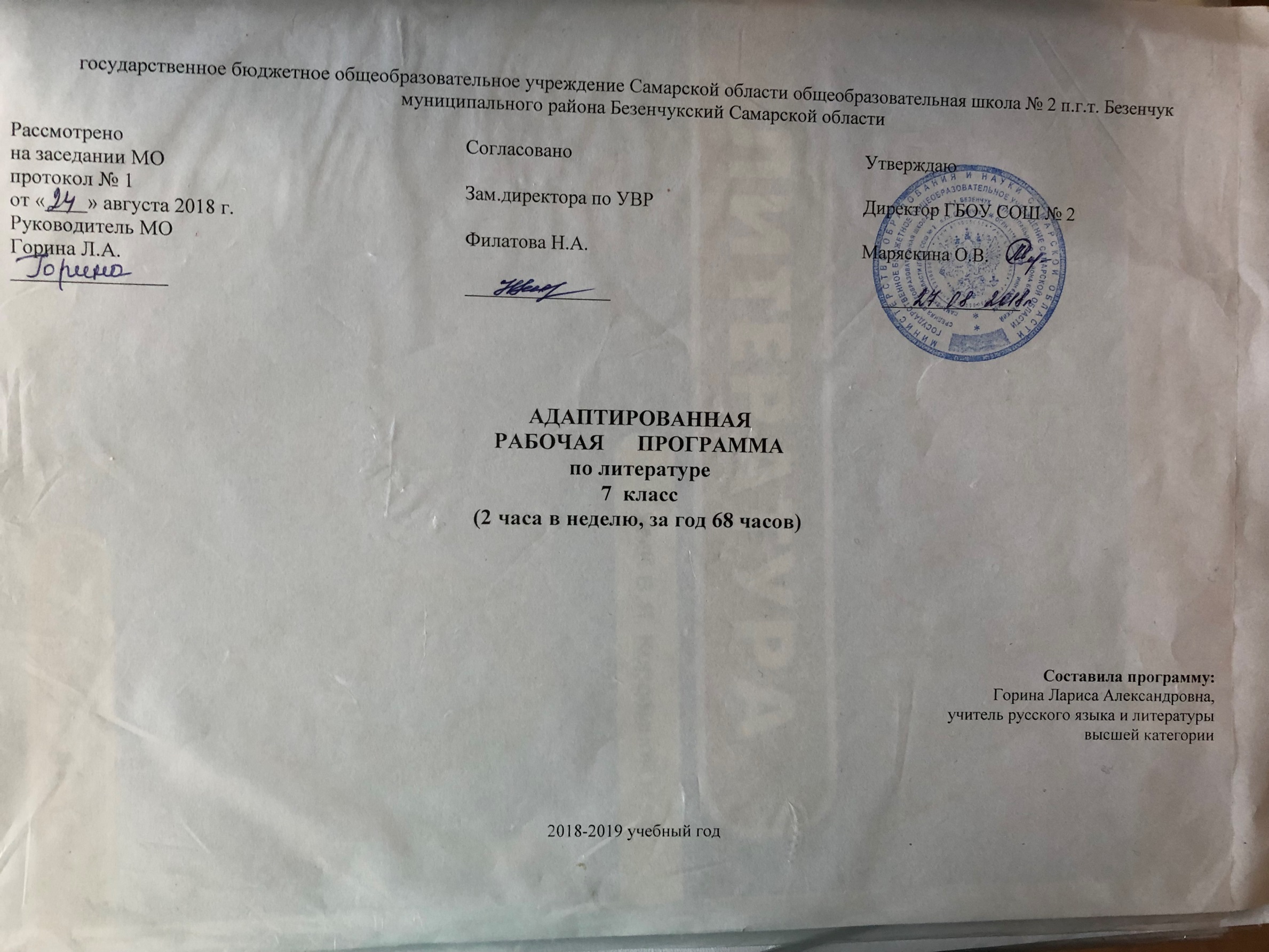       Адаптированная рабочая программа по литературе для основной школы предназначена для обучающихся с ОВЗ 7 класса.  Программа включает четыре раздела: • «Пояснительная записка», где представлены общая характеристика учебного предмета, курса; сформулированы цели изучения предмета «Литература»; описание ценностных ориентиров содержания учебного предмета; результаты изучения учебного предмета на нескольких уровнях — личностном, метапредметном и предметном; описание места учебного предмета, курса в учебном плане, формы текущего контроля. • «Содержание учебного предмета, курса», где представлено изучаемое содержание, объединенное в содержательные блоки. • «Календарно-тематическое планирование», в котором дан перечень тем курса и число учебных часов, отводимых на изучение каждой темы, представлена характеристика основного содержания тем и основных видов деятельности ученика (на уровне учебных действий). • «Учебно-методическое и материально-техническое обеспечение образовательного процесса», где дается характеристика необходимых средств обучения и учебного оборудования, обеспечивающих результативность преподавания предмета «Литература» в современной школе. Адаптированная рабочая программа по литературе конкретизирует содержание блоков образовательного стандарта, дает распределение учебных часов по крупным разделам курса и последовательность их изучения. Адаптированная рабочая программа разработана на основе следующих нормативно-правовых документов: Федеральный закон от 29.12.2012 № 273-ФЗ «Об образовании в  Российской Федерации»;  Федеральный государственный образовательный стандарт основного общего образования;  Концепция духовно-нравственного развития и воспитания личности гражданина России;   Примерные программы основного общего образования по литературе 5 – 9 классы;  Федеральный перечень учебников, утвержденных, рекомендованных (допущенных) к использованию в образовательном процессе в образовательных учреждениях, реализующих программы общего образования;  Авторская программа по литературе В. Я. Коровиной, рекомендованная Министерством образования и науки РФ, 2012 год;  Обучение предмету по адаптированной программе для детей с ЗПР ведётся на основе тех же учебников, что и в общеобразовательных классах: Учебник для учащихся 7 класса общеобразовательных учреждений / Авт.-сост. В.Я. Коровин, В.П. Журавлев, В.И. Коровин, М. Просвещение 2012.Общая характеристика учебного предметаИзучение литературы в основной школе направлено на достижение следующих целей: воспитание духовно развитой личности, формирование гуманистического мировоззрения, гражданского сознания, чувства патриотизма, любви и уважения к литературе и ценностям отечественной культуры;  развитие эмоционального восприятия художественного текста, образного и аналитического мышления, творческого воображения, читательской культуры и понимания авторской позиции; формирование начальных представлений о специфике литературы в ряду других искусств, потребности в самостоятельном чтении художественных произведений; развитие устной и письменной речи учащихся;  освоение текстов художественных произведений в единстве формы и содержания, основных историко-литературных сведений и теоретиколитературных понятий; овладение умениями чтения и анализа художественных произведений с привлечением базовых литературоведческих понятий и необходимых сведений по истории литературы; грамотного использования русского литературного языка при создании собственных устных и письменных высказываний. Отбор содержания курса литературы производится с учетом психологических и социально-возрастных потребностей детей с ОВЗ, обучающихся по адаптированным образовательным программам. Упрощены наиболее сложные для понимания темы, сокращен объем изучаемого материала и снижены требования к знаниям и умениям учащихся. Особенности психического развития детей, занимающихся по адаптированным образовательным программам, прежде всего, недостаточная сформированность мыслительных операций. Адаптированная программа направлена на всестороннее развитие личности воспитанника, способствует его умственному развитию, обеспечивает гражданское, эстетическое, нравственное воспитание. Содержание обучения имеет практическую направленность. При этом изучение литературы ориентировано, прежде всего, на личностное развитие обучающихся, использование потенциала лингвистической науки для социализации подростков, формирования их мировоззренческих убеждений и ценностных ориентаций. Основу для содержания адаптированной рабочей программы по литературе составляют психолого-дидактические принципы коррекционноразвивающего обучения, а именно:  введение в содержание по предмету дополнительных тем, которые предусматривают восполнение пробелов предшествующего развития, формирование готовности к восприятию наиболее сложного программного материала;  использование методов и приемов обучения с ориентацией на «зону ближайшего развития» обучающегося, создание оптимальных условий для реализации его потенциальных возможностей;  осуществление коррекционной направленности учебновоспитательного процесса, обеспечивающего решение задач общего развития, воспитания и коррекции познавательной деятельности и речи обучающегося, преодоление индивидуальных недостатков развития;  определение оптимального содержания учебного материала и его отбор в соответствии с поставленными задачами. Описание ценностных ориентиров содержанияИзучение школьного курса «Литература» представляет значительные трудности для детей с ЗПР в силу их психофизических особенностей.Такие дети испытывают трудности при чтении, не могут выделить главное в информации, затрудняются при анализе, сравнении, обобщении, обладают неустойчивым вниманием, бедным словарным запасом, у них нарушены фонематический слух и графоматорные навыки. Обучающиеся с ЗПР работают на уровне репродуктивного восприятия, основой при обучении является пассивное механическое запоминание, изучаемого материала развития может освоить базовый минимум содержания программного материала.Адаптация программы происходит за счет сокращения сложных понятий и терминов; основные сведения в программе даются дифференцированно. Одни факты изучаются таким образом, чтобы обучающиеся смогли опознать их, опираясь на существенные признаки, по другим вопросам обучающиеся получают только общие представления.Ряд сведений познается школьниками в результате практической деятельности.Также новые элементарные навыки вырабатываются у таких детей крайне медленно. Для их закрепления требуются многократные указания и упражнения.Поэтому при составлении рабочей программы по литературе в 7 классе были использованы следующие рекомендации:Произведения художественной литературы звучат на уроках в чтении учителя и учащихся.Анализ произведений основывается на постоянном обращении к тексту.Планируемые результаты освоения учебного предметаПредметные результаты:— адекватное восприятие воспринятых на слух или прочитанных произведений в объеме программы;— знание изученных текстов;— овладение навыками анализа содержания литературного произведения (умение доказательно определять жанр, композицию и сюжет произведения, характеризовать его героев и систему изобразительно-выразительных средств).Метапредметные результаты:— расширение круга приемов составления разных типов плана;— использование различных типов пересказа;— расширение круга приемов структурирования материала;— умение работать со справочными материалами и интернет-ресурсами;— умение подбирать аргументы при обсуждении произведения и делать доказательные выводы.Личностные результаты:— знание наизусть художественных текстов в рамках программы;— умение дать доказательное суждение о прочитанном, определить собственное отношение к прочитанному;— умение создавать творческие работы, максимально использующие различные жанры литературы.Осознанно продолжать формирование собственного круга чтения.     В программе основным принципом является принцип коррекционной направленности. Особое внимание обращено на коррекцию имеющихся у воспитанника специфических нарушений, используя принцип воспитывающей и развивающей направленности обучения, принцип научности и доступности обучения, принцип систематичности и последовательности в обучении, принцип наглядности в обучении, принцип индивидуального и дифференцированного подхода в обучении и т.д.Тематическое планирование по литературе в 7 классе. (1 ч. в неделю, 34ч. в год)1.Введение 1 2. Устное народное творчество.3.Древнерусская литература.4.  Литература 18 века.5.  Литература 19 века.6.  Из русской литературы 20 века.7.   Из зарубежной литературы.КАЛЕНДАРНО – ТЕМАТИЧЕСКОЕ ПЛАНИРОВАНИЕ№п/пТема урокаЭлементы содержания Познавательные УУДРегулятивные УУДКоммуникативные УУДЛичностные УУДКоррекционные задачи1Введение. Изображение человека как важнейшая идейно-нравственная проблема литературы Конспект лекции, работа с книгой,  пересказ Знают образную природу словесного искусства. Умеют  составлять тезисы и план прочитанного; владеть различными видами пересказаВыбирают действия в соответствии с поставленной задачей и условиями её реализации.Осознанно строят сообщения в устной форме, формулируют собственное мнение и позициюФормирование положительного отношения к учебной деятельности;возможность для формирования этического оцениванияСовершенствование навыков чтения – сознательного, правильного, беглого про себя.2Устное народное творчество Предания. Исторические события в преданиях, пересказ одного из преданийЗнают термин «предание, умеют осуществлять поиск нужной информации в учебнике; понимать заданный вопрос, в соответствии с ним строить ответ в устной форме.Учатся  понимать выделенные учителем ориентиры действия в учебном процессеПолучают возможность научиться адекватно воспринимать оценку своей работы учителем,  товарищами.Положительное отношение к познавательной  деятельности;                         на основе анализа ситуаций  формируются интерес к учебному материалу;  чувства  сопричастности  и гордости  за свою Родину, народ и историю. Совершенствование навыков чтения – сознательного, правильного, беглого и выразительного чтения вслух.3Былины.«Вольга и Микула Селянинович» Былина «Садко»Понятие о былине. Нравственные идеалы народа в былинах. Знают своеобразие былин как героических песен эпического характера. Умеют  воспринимать и анализировать поэтику былин.Принятие и сохранение учебной задачи, соответствующей этапу обучения.Формулировать собственное мнение и позицию,  строить понятные высказывания;Целостный, социально ориентированный взгляд на мир в единстве и разнообразии природы, народов, культур и религий, - симпатия как понимание чувств других людей и сопереживание им.Описание иллюстраций7Мудрость народа в пословицах и поговорках. Практическая работаСобиратели пословиц. Особенности смысла и языка пословиц.Знают  своеобразие данного жанра фольклора.  Умеют  объяснить пословицу и поговоркуУмеют принимать и сохранять учебную задачу, планировать свои действия в соответствии с поставленной задачей и условиями Научатся принимать участие в работе группами, допускать существование различных точек зрения; договариватьсяМотивация учебной деятельности (социальная, учебно-познавательная и внешняя, осознание своей этнической принадлежности)Выразительное чтение, в том числе и наизусть.8Древнерусская литература «Поучение Владимира Мономаха»Повесть о Петре и Февронии Муромских».Нравственные заветы Древней Руси (отрывок «О пользе книг»). Формирование традиции уважительного отношения к книге, поиск необходимой информации для выполнения учебных заданий с использованием учебной литературы.Выделяют  учебную задачу на основе соотнесения известного, освоенного и неизвестного, выбирать действия в соответствии с поставленной задачей и условиями её реализации.Строить речевое высказывание в устной форме, проявлять активность во взаимодействии для решения коммуникативных и познавательных задачГражданская идентичность в форме осознания «Я» как гражданина России, чувства сопричастности и гордости за свою Родину, народ и историю; наличие познавательных интересов, учебных мотивов.Совершенствование навыков чтения – сознательного, правильного, беглого и выразительного чтения вслух.10Русская литература XVIII века.М.В. Ломоносов.«К статуе Петра Великого». «Ода на день восшествия…» Лирика Г.Р. ДержавинаСлово о поэте и ученом. Мысли автора о Родине, российской науке и ее творцах. Теория «трех штилей».Осознанно высказываются в устной форме о том, в чём видят своеобразие композиции стихотворенияРефлексия способов и условий действий; контролировать и оценивать процесс и результат деятельности.Использовать доступные речевые средства для передачи своего впечатления.Мотивация учебной деятельности (социальная, учебно-познавательная и внешняя, осознание своей этнической принадлежности)Совершенствование навыков чтения – сознательного, правильного, беглого и выразительного чтения вслух.13Русская литература XIX века.А.С. Пушкин. Поэма «Полтава» «Медный всадник» (отрывок).Слово о поэте. Интерес Пушкина к истории РоссииИспользовать поиск необходимой информации для выполнения учебных заданий с использованием учебной литературы и других источников. Обращаться к способам действий, оценивая свои возможности; определять  последовательность действий для решения предмет ной задачи.Действуют с учётом выделенных учителем ориентиров, адекватно воспринимают оценку учителя.Проявлять активность во взаимодействии для решения коммуникативных и познавательных задачСовершенствование навыков чтения – сознательного, правильного, беглого и выразительного чтения вслух.15А.С.Пушкин «Песнь о вещем Олеге» Историческая основа «Песни», определение понятия «баллада», особенности содержания.  Смысл сопоставления Олега и волхва.Поиск и выделение необходимой информации из различных источников в разных формах.Выбирать действия в соответствии с задачей и условиями её реализации, определять последовательность целей и действий с учётом конечного  результатаФормулировать собственное мнение и позицию; проявлять интерес и уважение к различным точкам зренияФормулировать собственное мнение и позицию, задавать вопросы, строить понятные высказывания.Совершенствование навыков чтения – сознательного, правильного, беглого и выразительного чтения вслух.17А.С.Пушкин«Станционный смотритель» Изображение «маленького человека», его положения в обществе. Гуманизм повестиУчастие в обсуждении содержания прочитанного,  следить за действиями других участников в процессе коллективной  деятельности.Составлять план и последовательность действий.выбирать наиболее эффективные способы решения задач.Договариваться о распределении функций и ролей в совместной деятельности.Социальная компетентность как готовность к решению моральных дилемм, осознание ответственности человека за общее благополучиеСовершенствование навыков чтения – сознательного, правильного, беглого и выразительного чтения вслух.19М.Ю. Лермонтов«Песня про царя Ивана Васильевича … и  купца Калашникова». Картины быта XVI века, их роль в понимании характеров и идеи поэмы. Причины обращения поэта к давно минувшим временамУметь узнавать, называть и определять объекты и явления  окружающей действительности в соответствии с содержанием учебного предмета.Выбирать действия в соответствии с поставленной задачей и условиями её реализации, определять последовательность промежуточных целей и действий.Выступать перед аудиторией сверстников, опираясь на результаты частичного поиска на основе заданной цели.Внутренняя позиция  ученика на основе положительного отношения к школе.Совершенствование навыков чтения – сознательного, правильного, беглого и выразительного чтения вслух.23Н.В.Гоголь«Тарас Бульба». Нравственный облик Тараса и его товарищей: героизм, самоотверженность, верность боевому товариществуРабота над статьей учебника, обучение письменному высказыванию, составлению плана.Осознанно и произвольно строить сообщения в устной форме; смысловое чтение текста; выбирать вид чтения в зависимости от цели.Координировать и принимать различные позиции во взаимодействии.Целостный, социально ориентированный взгляд на мир в единстве и разнообразии природы.Совершенствование навыков чтения – сознательного, правильного, беглого про себя.24Смысл противопоставления Остапа и Андрия. Работа  по сравнительной характеристике главных героев. Узнавать, называть и определять объекты и явления  окружающей действительности в соответствии с содержанием учебного предмета.Выбирать действия в соответствии с поставленной задачей и условиями её реализации, определять последовательность промежуточных целей и соответствующих им действий.Формулировать собственное мнение и позицию, задавать вопросы, строить понятные высказывания.Положительная мотивация учебной деятельности; принятие образа «хорошего ученика»; концентрация воли для преодоления интеллектуальных затруднений.Комментированное чтение.28И.С. Тургенев Рассказ «Бирюк».Цикл рассказов «Записки охотника» и их гуманистический пафос.  Мастерство И.С. Тургенева в изображении картин природы.Использовать поиск необходимой информации  при комментированном чтении для выполнения проблемных учебных заданийФормулировать и удерживать учебную задачу, адекватно  использовать речь для планирования  и регуляции своей деятельностиУметь слушать, извлекать пользу из опыта одноклассников, сотрудничать с ними при  участии в коллективном диалоге.Обладать способностью признавать свои плохие поступки и отвечать за них.Совершенствование навыков чтения – сознательного, правильного, беглого и выразительного чтения вслух.29Стихотворения в прозе «Русский язык», «Близнецы», «Два богача». Авторские критерии нравственности в стихотворениях в прозе. Делать выводы на основе обобщения знаний; определять последовательность действий для решения предметной задачи.Обращаться к способу действия, оценивая свои возможностиПодтверждать аргументы фактами; аргументировать свою точку зрения при участии в учебном диалоге.Осознание ответственности человека за общее благополучие, гуманистическое сознание.Совершенствование навыков чтения – сознательного, правильного, беглого и выразительного чтения вслух.30Н.А. НекрасовПоэма «Русские женщины» «Размышления у парадного подъезда».Историческая основа поэмы. Величие русской женщины. Обучение выразительному чтению Овладение способностью понимать учебную задачу урока и  стремление её выполнить.Оценивать свои достижения, отвечать на вопросы, соотносить изученные понятия с примерами.Формировать готовность слушать собеседника и вести диалог, владеть диалогической формой речи,  вступать в речевое общение, пользоваться учебником.Гражданская идентичность в форме осознания «Я» как гражданина России, чувства сопричастности и гордости за свою Родину, народ и историю; наличие познавательных интересов, учебных мотивов.Выразительное чтение, в том числе и наизусть.32Вн.чт.  Р. Фраерман  «Дикая собака Динго, или Повесть о первой любви»Знакомство с творчеством автора, работа с текстом, аналитическая беседа, творческая работаИзвлекает необходимую информацию из текстов, относящихся к различным жанрам; определяет основную и второстепенную информацию.Принимает и сохраняет учебную задачу; планирует (в сотрудничестве с учителем и одноклассниками или самостоятельно) необходимые действия, операции, действует по плануЗадает вопросы, слушает,  отвечает на вопросы других; формулирует собственные мысли, высказывает и обосновывает свою точку зренияОсознает себя гражданином своего Отечества, проявляет интерес и уважение к другим народам; признаёт общепринятые морально-этические нормыСовершенствование навыков чтения – сознательного, правильного, беглого про себя.34М.Е. Салтыков-Щедрин «Повесть о том, как мужик двух генералов прокормил». «Сказки для детей изрядного возраста» Нравственное превосходство человека из народа и авторское осуждение покорности.Использование  различных способов поиска, сбора, анализа полученной информации в соответствии с коммуникативными и познавательными  задачами.Осознаватьуровень и качество выполнения работы.Координировать и принимать различные позиции во взаимодействии. Определять общую цель и пути её достижения.Навыки сотрудничества в разных ситуациях, умение не создавать конфликтов и находить выход из спорных ситуацийРазвитие связной речи (формирование и совершенствование целенаправленности и связности высказывания, точности и разнообразия лексики, внятности и выразительности речи36Л.Н. Толстой  Повесть «Детство» Сложность взаимоотношений взрослых и детей. Главный герой повести, его чувства, поступки, духовный мир. Знать содержание повести; нравственную проблематику повести; владеть различными видами пересказа, участвовать в диалоге по прочитанному произведению.Выбирать действия в соответствии с поставленной задачей, преобразовывать практическую задачу в познавательную.Задавать вопрос, формулировать собственное мнение и позицию, строить монологическое высказывание, слушать и понимать  речь  других.Социальная компетентность как готовность к решению моральных дилемм, устойчивое  следование в поведении социальным нормамКомментированное чтение.38А.П. Чехов  Рассказы «Хамелеон» и «Злоумышленник»Осмеяние душевных пороков. Средства создания комического в рассказе. Смысл названия рассказа.Осуществление поиска необходимой информации. Уметь анализировать текст, видеть «смех» и «слезы» автора, раскрывать роль художественной деталиДействуют с учётом выделенных учителем ориентиров, воспринимают  оценку,  ориентируются в учебнике.                     Определять общую цель и пути её достижения.Положительная мотивация учебной деятельности; принятие образа «хорошего ученика»; концентрация воли для преодоления интеллектуальных затруднений.Комментированное чтение.39Вн. чт.  А. П. Чехов «Тоска», «Размазня» и др.Внеклассное чтениеУметь видеть смешное и грустное в произведении, оценивать творческую манеру писателяОпределять  последовательность действий для решения предметной задачи, осуществлять  простейшее  планирование своей работы.Определять последовательность действий для решения предметной задачи.Навыки сотрудничества в разных ситуациях, умение не создавать конфликтов и находить выход из спорных ситуаций.Совершенствование навыков чтения – сознательного, правильного, беглого и выразительного чтения вслух.40Стихи русских поэтов XIX века о родной природе.В.А.Жуковский, А.К.Толстой, И.А.БунинАналитическая беседа, проблемные вопросыЗнать основные пункты анализа стихотворенияУметь  воспринимать и анализировать поэтический  текст,  овладение способностью понимать учебную задачу урока Обращаться к способу действия, оценивать свои возможности; осознавать уровень и качество выполнения.Участвовать в учебном диалоге, аргументировать    свою точку зрения.Готовность слушать собеседника и вести диалог, владеть диалогической формой речи, вступать в речевое общение.Выразительное чтение, в том числе и наизусть.42Русская литература XX века И.А. Бунин  «Цифры». Идейно-тематическая направленность рассказа.Самостоятельно выделять и формулировать познавательную цель, контролировать и оценивать процесс и результат деятельностиВыбирать действия в соответствии с поставленной задачей, преобразовывать практическую задачу в познавательнуюОпределять наиболее  эффективные способы достижения результатов.Учитывать разные мнения и стремиться к координации различных позиций в сотрудничестве.Развитие связной речи (формирование и совершенствование целенаправленности и связности высказывания, точности и разнообразия лексики, внятности и выразительности речи43М.Горький  Повесть «Детство». Аналитическая беседа, проблемные вопросыДать представление о противоречивой позиции Горького в советской литературе, оценивать свои достижения, отвечать на вопросыВыделять учебную задачу на основе соотнесении известного, освоенного и неизвестного.Уметь определять причины и следствия явлений, событий; делать выводы на основе обобщения знанийУчитывать разные мнения и стремиться к координации различных позиций в сотрудничестве.Подбор эпиграфов.46 «Легенда о Данко» из рассказа «Старуха Изергиль» практическая работаПортрет как средство характеристикиОсуществление поиска необходимой информации для решения основной цели урока, уметь работать с текстом в композиционном плане, комментировать прочитанноеСтавить новые учебные задачи в сотрудничестве с учителем, предвосхищать результат.Определять общую цель и пути её достижения, адекватно оценивать собственное поведение и поведение окружающих.Навыки сотрудничества в разных ситуациях, умение не создавать конфликтов и находить выход из спорных ситуаций.Подбор эпиграфов.47Л.Н. АндреевРассказ  «Кусака»Ознакомить учащихся с жизнью писателя. Прочитать рассказ Применять установленные правила в планировании способа решения.Ориентироваться в разнообразии способов решения задач, строить сообщения Конструировать новый или перестроить известный способ действия Осознание ответственности человека за общее благополучие, гуманистическое сознание.Совершенствование навыков чтения – сознательного, правильного, беглого и выразительного чтения вслух.48В.В. Маяковский «Необычайное приключение, бывшее с Владимиром Маяковским на даче». Мысли автора о роли поэзии в жизни человека и общества. Юмор автора, роль фантастических картин.Познакомиться с отдельными главами повести и проводить анализ Выбирать действия в соответствии с поставленной задачей, преобразовывать практическую задачу в познавательную.Координировать и принимать различные позиции во взаимодействии.Социальная компетентность как готовность к решению моральных дилемм.Комментированное чтение.50А. ПлатоновРассказ  «Юшка». Внешняя и внутренняя красота человека. Призыв к состраданию, уважению к человеку. Ознакомить учащихся с жизнью и творчеством писателя,  осуществление поиска необходимой информации для решения основной цели урока.Выбирать действия в соответствии с поставленной задачей, преобразовывать практическую задачу в познавательную.Координировать и принимать различные позиции во взаимодействии.Гражданская идентичность в форме осознания «Я» как гражданина России, чувства сопричастности и гордости за свою Родину, народ и историю Совершенствование навыков чтения – сознательного, правильного, беглого и выразительного чтения вслух.53Час мужества. Стихотворения о войнеСложность и тонкость внутреннего мира лирического героя, гуманизм и сочувствие ко всему живому.Ориентироваться в разнообразии способов решения задач, осознанно и произвольно строить сообщения в устной и письменной форме, смысловое чтение; выбирать вид чтения в зависимости от цели.Действуют с учётом выделенных учителем ориентиров, адекватно воспринимают  его оценку,   ориентируются в учебникеОпределять общую цель и пути её достижения, адекватно оценивать собственное поведение и поведение окружающих.Доброжелательно отзываться на чувства других людей, уметь сопереживать и проявлять свои чувства в добрых поступках Совершенствование навыков чтения – сознательного, правильного, беглого и выразительного чтения вслух.54Ф.А. Абрамов «О чем плачут лошади» Литературные традиции в рассказе Ф.Абрамова «О чем плачут лошади»Ознакомить со стихотворением, вырабатывать навыки выразительного чтения, анализировать лирическое произведение.Осуществление поиска необходимой информации для решения основной цели урока.Формулировать собственное мнение и позицию, задавать вопросы, строить понятные для партнёра высказывания.Социальная компетентность как готовность к решению моральных дилемм, устойчивое  следование в поведении социальным нормамРазвитие связной речи (формирование и совершенствование целенаправленности и связности высказывания, точности и разнообразия лексики, внятности и выразительности речи55Е.И. Носов «Кукла» и «Живое пламя»  мини-сочинениеНравственные проблемы рассказа.Ориентироваться в разнообразии способов решения задач, осознанно и произвольно строить сообщения в устной и письменной форме, смысловое чтение; выбирать вид чтения в зависимости от цели.Действуют с учётом выделенных учителем ориентиров, адекватно воспринимают  его оценку,   ориентируются в учебникеОпределять общую цель и пути её достижения, адекватно оценивать собственное поведение и поведение окружающих.Гражданская идентичность в форме осознания «Я» как гражданина России, чувства сопричастности и гордости за свою Родину, народ и историюПодбор эпиграфов.56Ю.П. Казаков«Тихое утро». М.М. Зощенко «Беда».Герои рассказа и их поступки. Взаимовыручка как мерило нравственностиОсуществление поиска необходимой информации для решения основной цели урока, уметь работать с текстом в композиционном плане, комментировать прочитанноеСтавить новые учебные задачи в сотрудничестве с учителем, предвосхищать результат.Определять общую цель и пути её достижения, адекватно оценивать собственное поведение и поведение окружающих.Социальная компетентность как готовность к решению моральных дилемм, устойчивое  следование в поведении социальным нормамСовершенствование навыков чтения – сознательного, правильного, беглого и выразительного чтения вслух.57Д.С. Лихачев «Земля родная» Рассказ учителя. ПрактикумОсуществление поиска необходимой информации для решения основной цели урока, уметь работать с текстом в композиционном плане.Ставить новые учебные задачи в сотрудничестве с учителем, предвосхищать результат.Определять общую цель и пути её достижения, адекватно оценивать собственное поведение и поведение окружающих.Социальная компетентность как готовность к решению моральных дилемм, устойчивое  следование в поведении социальным нормамЦитатный план60Стихи поэтов XX века о Родине, родной природе Единство человека и природы. Чтение и художественный анализ стихотворенияОсуществление поиска необходимой информации для решения основной цели урока, уметь работать с текстом Ставить новые учебные задачи в сотрудничестве с учителем, предвосхищать результат.Определять общую цель и пути её достижения, адекватно оценивать собственное поведение и поведение окружающих.Следование в поведении социальным нормам, осознание ответственности за общее благополучие, гуманистическое сознание.Совершенствование навыков чтения – сознательного, правильного, беглого и выразительного чтения вслух.Зарубежная литература.О. Генри«Дары волхвовНравственные проблемы в произведениях зарубежных писателей.  Координировать и принимать различные позиции во взаимодействии.Осуществление поиска необходимой информации для решения основной цели урока.Формулировать собственное мнение и позицию, задавать вопросы, строить понятные для партнёра высказывания.Устойчивое  следование в поведении социальным нормамСовершенствование навыков чтения – сознательного, правильного, беглого и выразительного чтения вслух.